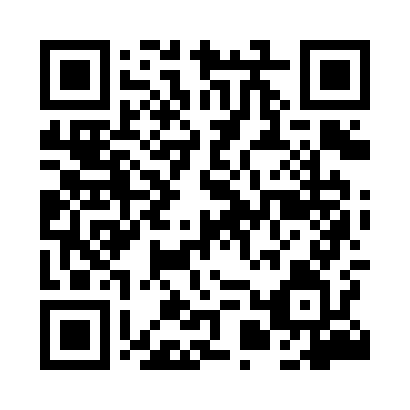 Prayer times for Kotuli, PolandWed 1 May 2024 - Fri 31 May 2024High Latitude Method: Angle Based RulePrayer Calculation Method: Muslim World LeagueAsar Calculation Method: HanafiPrayer times provided by https://www.salahtimes.comDateDayFajrSunriseDhuhrAsrMaghribIsha1Wed2:485:0812:295:357:5210:022Thu2:455:0612:295:367:5310:053Fri2:415:0412:295:377:5510:074Sat2:385:0312:295:387:5610:105Sun2:355:0112:295:387:5810:136Mon2:324:5912:295:397:5910:167Tue2:294:5812:295:408:0110:198Wed2:254:5612:295:418:0210:219Thu2:224:5412:295:428:0410:2410Fri2:194:5312:295:438:0510:2711Sat2:154:5112:295:448:0610:3012Sun2:134:5012:295:458:0810:3313Mon2:134:4812:285:468:0910:3614Tue2:124:4712:295:468:1110:3715Wed2:124:4612:295:478:1210:3816Thu2:114:4412:295:488:1410:3817Fri2:104:4312:295:498:1510:3918Sat2:104:4212:295:508:1610:3919Sun2:104:4012:295:508:1810:4020Mon2:094:3912:295:518:1910:4121Tue2:094:3812:295:528:2010:4122Wed2:084:3712:295:538:2210:4223Thu2:084:3612:295:548:2310:4224Fri2:074:3512:295:548:2410:4325Sat2:074:3412:295:558:2510:4426Sun2:074:3312:295:568:2610:4427Mon2:064:3212:295:568:2810:4528Tue2:064:3112:295:578:2910:4529Wed2:064:3012:305:588:3010:4630Thu2:064:2912:305:588:3110:4631Fri2:054:2812:305:598:3210:47